Monday January 14, 2019APES:	Week 20                           Day 90Standard:  Chapter 11Learning Target: Answer practice questions for chapter 11 (biodiversity), finish discussing slides from Chapter 11 and write answers to a related FRQ.Essential Questions: What is biodiversity, why is it important and how can it be protected?Agenda: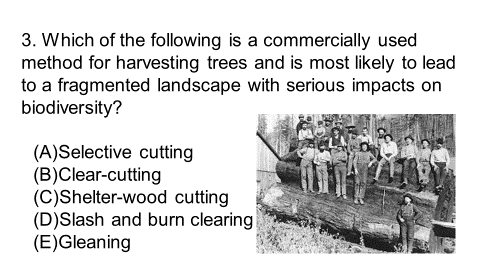 1. Biodiversity Practice Questions: 2. Finish ch. 11 PPT (part 2)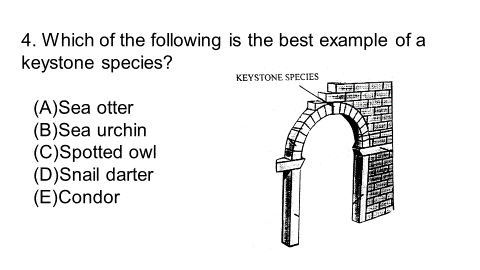 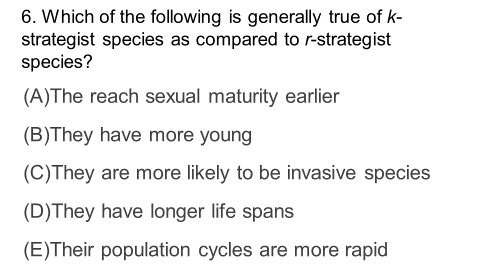 Tuesday January 15, 2019APES:	Week 20                           Day 91Standard:  Chapter 11Learning Target: Write answers to a biodiversity related FRQ in complete sentences and then sort student samples into high, medium and low categories.  Use the scoring guide and collaborate with partners to score and annotate their writing.Essential Questions: What is biodiversity, why is it important and how can it be protected?Agenda:1. FRQ (22 min.)2. Sort student samples (discuss)3. Score, annotate FRQ (turn in)Wednesday January 16, 2019APES:		Week 20                Day 92Standard:  Chapter 12 (Land-use Planning)Learning Target: Use the scoring guide and collaborate with partners to score and annotate their FRQ responses.  Draft a “rose” diagram to begin thinking about land-use planning and discuss slides from ch. 12.Essential Questions: How should cities be designed?Agenda:1. Score, annotate FRQ (turn in)2. “Rose” Diagram3. Ch. 12 PPTThursday January 17, 2019APES:		Week 20                Day 93Standard:  Chapter 12 (Land-use Planning)Learning Target: Complete a “rose” diagram to begin thinking about land-use planning and discuss slides from ch. 12.Essential Questions: How should cities be designed?Agenda:1. Complete “Rose” Diagram3. Ch. 12 PPTFriday January 18, 2019APES:		Week 20                Day 94Standard:  Chapter 12 (Land-use Planning)Learning Target: Complete a “rose” diagram to begin thinking about land-use planning and discuss slides from ch. 12.Essential Questions: How should cities be designed?Agenda:1. Ch. 12 Vocab Quiz3. Ch. 12 PPTTuesday January 22, 2019APES:		Week 21                Day 95Standard:  Chapter 12 (Land-use Planning)Learning Target: Discuss land use planning and explore the Cathedral City Website to determine zoning etc.Essential Questions: How should cities be designed?Agenda:1. Ch. 12 PPTWednesday January 23, 2019APES:		Week 21                Day 96Standard: Ch. 12: land-use planningLearning Target: Explore the Cathedral City website to find and evaluate information about city planning.  Essential Questions: What considerations should be made when planning cities?Agenda:1)  Cathedral City 2017 Assignment (website)Thursday January 24, 2019APES:		Week 21                Day 97Standard: Ch. 1-12Learning Target: Take a multiple-choice practice quiz to determine how well you might do on the AP test and to practice timing.Essential Questions: What do you remember from semester 1?Agenda:1)  Semester 1 Quiz (myAP)Friday January 25, 2019APES:		Week 21                Day 98Standard: Ch. 1-12Learning Target: Diake a multiple-choice practice quiz to determine how well you might do on the AP test and to practice timing.Essential Questions: What do you remember from semester 1?Agenda:1) Discuss Semester 1 Quiz (myAP)2) Sand lab3) Ch. 13 Review QuestionsMonday January 28, 2019APES:		Week 22               Day 99Standard: Ch. 13Learning Target: Understand earth science topics and how soil is formed.  Discuss slides and video clips showing the concepts.Essential Questions: What are the components of soil and why are they important?Agenda:1) Soil Practice questions2) Discuss AP payments due Feb. 21 and AP Mock exam calendar3) Ch. 13 PPT (per. 3: up to “glacial,” Period 4 after sinkholes, P. 6 Frost Action)Tuesday January 29, 2019APES:		Week 22               Day 100Standard: Ch. 13Learning Target: Understand soil characteristics and how soil is formed.  Discuss slides and video clips showing the concepts.Essential Questions: What are the components of soil and why are they important?Agenda:1) Soil Practice questions2) Discuss Mock exam calendar3) Ch. 13 PPT (per. 3: up to “soil types,” Period 4 soil profiles, P. 6 Frost Action)Wednesday January 30, 2019APES:		Week 22               Day 101Standard: Ch. 13Learning Target: Understand what plants need to grow and distinguish between micronutrients and macronutrients.  Practice test questions about soil profiles.Essential Questions: What are the components of soil and why are they important?Agenda:1) Soil Practice questions (profiles)2) Plant Nutrients background information (for Soil Nutrients Lab)Thursday January 31, 2019APES:		Week 22               Day 102Standard: Ch. 13Learning Target: Understand what plants need to grow and distinguish between micronutrients and macronutrients.  Test soil for levels of macronutrients and for pH.  Hypothesize which will be best for plant growth.Essential Questions: What are the components of soil and why are they important?Agenda:1) Soil Lab 2) AnalysisFriday February 1, 2019APES:		Week 22               Day 103Standard: Chapter 13Learning Target: Demonstrate knowledge of soil vocabulary by scoring well on a quiz and discuss slides from a PowerPoint about soil and agriculture.Essential Questions: What are the components of soil and why are they important?Agenda:1) Soil Vocab Part 1 (plus turn in homework and notecards)2) Ch. 13 PPTMonday February 4, 2019APES:		Week 23               Day 104Standard: Chapter 13Learning Target: Demonstrate understanding of soil science while participating in a Kahoot!  Discuss slides from a PowerPoint about soil and agriculture.Essential Questions: What are the components of soil and why are they important?Agenda:1) Kahoot!  (Soil)2) Finish Ch. 13 PPT3) Ch. 14 PPTTuesday February 5, 2019APES:		Week 23               Day 105Standard: Chapter 14Learning Target: Brainstorm the “Green Revolution and discuss slides from a PowerPoint about agricultural methods and pest control.Essential Questions: What is the Green Revolution and why is it important?Agenda:1) Finish Ch. 13 PPT2) Brainstorm “Green Revolution” + video clip3) Ch. 14 PPTWednesday February 5, 2019APES:		Week 23               Day 106Standard: Chapters 13 and 14Learning Target: Demonstrate knowledge of soil vocabulary by scoring well on a quiz.  Discuss slides from a PowerPoint about agricultural methods and pest control.Essential Questions: How are crop pests controlled? What are some risks and benefits?Agenda:1) Ch. 13 (Part 2) Vocabulary Quiz (and note card check)2) Ch. 14 PPTThursday February 6, 2019APES:		Week 23               Day 107Standard: Chapter 14Learning Target: Discuss slides from a PowerPoint about agricultural methods and pest control.Essential Questions: How are crop pests controlled? What are some risks and benefits?Agenda:1) Review Questions2) Ch. 14 PPTFriday February 7, 2019APES:		Week 23               Day 108Standard: Chapter 14Learning Target: Discuss slides from a PowerPoint about agricultural methods and pest control.Essential Questions: How are crop pests controlled? What are some risks and benefits?Agenda:1) Kahoot! Review (#2)2) Ch. 14 PPTMonday February 11, 2019APES:		Week 24               Day 109Standard: Chapter 14Learning Target: Discuss slides from a PowerPoint about agricultural methods and pest control.Essential Questions: How are crop pests controlled? What are some risks and benefits?Agenda:1) Kahoot! Review (#3)2) Ch. 14 PPTTuesday February 12, 2019APES:		Week 24               Day 110Standard: Chapters 13 & 14Learning Target: Demonstrate knowledge of soil and agriculture by scoring well on a test.Essential Questions: How well did you study?Agenda:1) Ch. 13 and 14 testWednesday February 13, 2019APES:		Week 24               Day 111Standard: Chapters 13 & 14Learning Target: Plant seed and grain to determine the best soil.Essential Questions: Which soil qualities will provide the best for growth of seed and grain?Agenda:1) Planting LabThursday February 14, 2019APES:		Week 24               Day 112PERIOD 3: PANORAMA SURVEYStandard: Chapters 14 & 15Learning Target: Demonstrate knowledge of agriculture vocabulary by scoring well on a test.  Discuss slides relating to human health and the spread of infectious disease.Essential Questions: What are the advantages and disadvantages of using pesticides?Agenda:1) Ch. 14 vocab quiz2) Finish ch. 14 PPT3) Ch. 15 PPTTuesday February 19, 2019APES:		Week 25               Day 113Standard: Chapters 14 & 15Learning Target: Demonstrate knowledge of agriculture vocabulary by scoring well on a test.  Discuss slides relating to human health and the spread of infectious disease.Essential Questions: What is the correct way to set up a graph?Agenda:1) Measure Plants2) Review Question (Minamata Bay)3) Corn Graph4) Ch. 15 PPTWednesday February 20, 2019APES:		Week 25               Day 114Standard: Chapters 14 & 15Learning Target: Discuss slides relating to water use and pollution.Essential Questions: What are environmental and health effects of water pollution?Agenda:1) Measure Plants2) Water Pollution Grids3) Ch. 15 PPTThursday February 21, 2019APES:		Week 25               Day 115Standard: Chapters 15Learning Target: Discuss slides relating to water use and pollution.Essential Questions: What are environmental and health effects of water pollution?Agenda:1) Measure Plants2) Flint Michigan (Sci-Show)3) Ch. 15 PPTFriday February 22, 2019APES:		Week 25               Day 116Standard: Chapter 15 – Water managementLearning Target:  Students will model a landscape to test for pollution. Students will then write a scenario that explains their results in terms of distinguishing between point and nonpoint source pollution.Essential Questions: Can you map the pollution in your landscape and determine the source of pollution?Agenda:1. Measure plants/water2. Pollution Testing 3. Analysis/scenario writingMonday February 25, 2019APES:		Week 26               Day 117Standard: Chapter 15 – Water managementLearning Target:  Practice explaining causes and effects of eutrophication and discuss slides about water management.Essential Questions: What is the relationship between BOD and DO in eutrophication?Agenda:1. Measure plants/water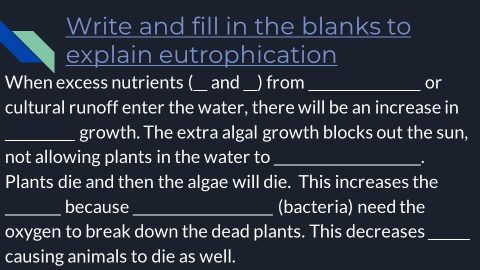 2. Eutrophication warm-up: 3. Ch. 15 slidesTuesday February 26, 2019APES:		Week 26               Day 118Standard: Chapter 15 – Water managementLearning Target:  Demonstrate understanding of water related vocabulary by scoring well on a quiz.  Organize the steps of waste water treatment into a Tree map and discuss slides about water management.Essential Questions: What processes are involved in waste water treatment?Agenda:1. Measure plants/water2. Ch. 15 Vocab quiz3. Waste water treatment sort4. Ch. 15 slidesWednesday February 27, 2019APES:		Week 26               Day 119Standard: Chapter 15 – Water managementLearning Target:  Finish discussing information about water management and take an AP practice quiz.  Evaluate results.Essential Questions: What are common water pollutants and their effects?Agenda:1. Measure plants/water2. Ch. 15 slides (finish)3. myAP water quizThursday February 28, 2019APES:		Week 26               Day 120Standard: Chapter 15 – Water managementLearning Target:  Watch a Bozeman video review, answer review questions and play a water review Kahoot! To prepare for the test.Essential Questions: What are common water pollutants and their effects?Agenda:1. Measure plants/water2. Bozeman Water Pollution3. Review slides4. “Water Quiz” Kahoot!Friday March 1, 2019APES:		Week 26               Day 121Standard: Chapter 15 – Water managementLearning Target:  Students will demonstrate knowledge of water pollution and management by scoring well on the Water Management Exam.Essential Questions: What are common water pollutants and their effects?Agenda:1. Measure plants/water2. Water Management Test (Turn in Water Pollution Grid)Monday March 4, 2019APES:		Week 27               Day 122Standard: Chapter 16– Air managementLearning Target:  Sort/match common air pollutants and discuss slides from a PowerPoint on Air Quality.Essential Questions: What are common air pollutants and their effects?Agenda:1. Measure plants/water2. Air pollution sort/air pollution grid3. Ch. 16 PPTTuesday March 5, 2019APES:		Week 27               Day 123Standard: Chapter 16– Air managementLearning Target:  Discuss slides from a PowerPoint on Air Quality.Essential Questions: What are common air pollutants and their effects?Agenda:1. Measure plants/water2. Atmosphere quiz review3. Ch. 16 PPT (with grid)Wednesday March 6, 2019APES:		Week 27               Day 124Standard: Chapter 16– Air managementLearning Target:  Discuss slides from a PowerPoint on Air Quality.Essential Questions: What are common air pollutants and their effects?Agenda:1. Measure plants/water2. Atmosphere quiz review3. Ch. 16 PPT (with grid)Thursday March 7, 2019APES:		Week 27               Day 125Standard: Chapter 16– Air managementLearning Target:  Set up a lab to collect air particulates and write answers to a practice FRQ.  Essential Questions: What are common air pollutants and their effects?Agenda:1. Measure plants/water2. 1999-3 FRQ3. Air Pollution Lab (set up)Friday March 8, 2019APES:		Week 27               Day 126Standard: Chapter 16– Air managementLearning Target:  Analyze air particulates and score and annotate an FRQ.  Essential Questions: What are common air pollutants and their effects?Agenda:1. Measure plants/water2. Air Pollution Lab analysis3. 1999-3 FRQ scoring (part A only)Monday March 11, 2019APES:		Week 28              Day 127Standard: Chapter 16– Air managementLearning Target:  Score and annotate an FRQ and discuss slides about air pollution.  Essential Questions: What are common air pollutants and their effects?Agenda:1. Measure plants/water2. 1999-3 FRQ scoring (Parts B and C)3. Ch. 16 PPTTuesday March 12, 2019APES:		Week 28              Day 128Standard: Chapter 16– Air managementLearning Target:  Demonstrate understanding of air pollution by scoring well on a quiz and read an article about consequences of greenhouse gases.  Essential Questions: What are common air pollutants and their effects?Agenda:1. Measure plants/water2. Ch. 16 Vocab quiz (and turn in HW)3. Consequences of greenhouse gases article (and study guide)Wednesday March 13, 2019APES:		Week 28              Day 129Standard: Chapter 16– Air managementLearning Target:  Actively listen and learn about climate change.  Essential Questions: How do we know that the climate is changing?Agenda:1. Measure plants/water2. Guest Speaker: Professor RoblesThursday March 14, 2019APES:		Week 28              Day 130Standard: Chapter 16– Air managementLearning Target:  Actively listen and learn about climate change.  Essential Questions: How do we know that the climate is changing?Agenda:1. Measure plants/water2. Guest Speaker: Professor RoblesFriday March 15, 2019APES:		Week 28              Day 131Standard: Chapter 16– Air managementLearning Target:  Read a scientific article about the carbon cycle and how it influences climate and answer analysis questions.  Complete related activities including diagraming the carbon cycle.Essential Questions: How does carbon influence climate?Agenda:1. Measure plants/water2. Carbon Cycle reading packet and questions: The Carbon Cycle and How it Influences Climate (Instructions for article)Read the articleRead the article again and highlight key informationOn page 2 (next to the Bryce Canyon picture) Draw a diagram of the long-term carbon cycle as it’s described in the paragraph aboveAnswer: How are humans moving carbon into the short-term carbon cycle from the long-term rock reservoir? (2 main activities).What is meant by the “biological pump?”Summarize how the decrease of ocean pH (from the increase of CO2) can negatively affect oceanic calcifying organisms. Monday March 18, 2019APES:		Week 29              Day 132Standard: Chapter 16/17 – Air management and Climate changeLearning Target:  Answer practice questions for the ch. 16/17 test and discuss slides from a PowerPoint on Air Quality.Essential Questions: What are common air pollutants and their effects?Agenda:1. Measure plants/water2. Review questions3. Ch. 16 slides Tuesday March 19, 2019APES:		Week 29              Day 132Standard: Chapter 16/17 – Air management and Climate changeLearning Target:  Answer practice questions for the ch. 16/17 test and discuss slides from a PowerPoint on Air Quality.Essential Questions: What are common air pollutants and their effects?Agenda:1. Measure plants/water2. Vocab quiz #173. Review questionsWednesday March 19, 2019APES:		Week 29              Day 133Standard: Chapter 16/17 – Air management and Climate changeLearning Target:  Answer practice questions for the ch. 16/17 test and discuss slides from a PowerPoint on Air Quality.Essential Questions: What are common air pollutants and their effects?Agenda:1. Measure plants/water2. Kahoot! Air Pollution Review3. Air Pollution Matching (round 2)Thursday March 20, 2019APES:		Week 29              Day 134Standard: Chapter 16/17 – Air management and Climate changeLearning Target: Demonstrate mastery of air pollution and climate change by passing the exam.Essential Questions: What are common air pollutants and their effects?Agenda:1. Measure plants/water2. Ch. 16/17 ExamFriday March 21, 2019APES:		Week 29              Day 135Standard: Chapter 16/17 – Air management and Climate changeLearning Target: Understand what solid waste is and how it’s managed through watching a video clip and discussing slides.Essential Questions: What is solid waste and how is it managed?Agenda:1. Measure plants/water2. “What’s in a pencil?” mini-whiteboard challenge3. Ch. 18 PPTMonday March 25, 2019APES:		Week 30              Day 136Standard: Chapter 18 Solid WasteLearning Target: Understand what solid waste is and how it’s managed through watching a video a clip, discussing slides and researching landfills.Essential Questions: What are common air pollutants and their effects?Agenda:1. Measure plants/water2. Ch. 18 PPT3. Landfill research (day 1)Chapter 18 HW assigned: Read chapter and answer #’s 3, 4, 8, 9 and 11 due Wed. April 3Tuesday March 26, 2019APES:		Week 30              Day 137(Period 4 fire drill)Standard: Chapter 18 Solid WasteLearning Target: Understand what solid waste is and how it’s managed through watching a video a clip, discussing slides and researching landfills.Essential Questions: What are common air pollutants and their effects?Agenda:1. Measure plants/water2. Ch. 18 PPT3. Landfill research (day 2)Wednesday March 27, 2019APES:		Week 30              Day 138Standard: Chapter 18 – Solid WasteLearning Target: Understand what solid waste is and how it’s managed through watching a video a clip, discussing slides and researching landfills.Essential Questions: What are common air pollutants and their effects?Agenda:1. Measure plants/water2. Ch. 18 PPT3. Landfill research (day 3)Thursday March 28, 2019APES:		Week 30              Day 139Standard: Chapter 18 – Solid WasteLearning Target: Demonstrate understanding of Solid Waste vocabulary by scoring well on a quiz.  Understand what solid waste is and how it’s managed through watching a video a clip, discussing slides and researching landfills.Essential Questions: What are common air pollutants and their effects?Agenda:1. Measure plants/water2. Ch. 18 Vocab3) Ch. 18 PPT4) Landfill research (day 4)Friday March 29, 2019APES:		Week 30              Day 140Standard: Chapter 18 – Solid WasteLearning Target: Understand what solid waste is and how it’s managed through watching a video a clip, discussing slides and researching landfills.Essential Questions: What are common air pollutants and their effects?Agenda:1) Measure plants/water2) Ch. 18 PPT - finished3) Mapping contestMonday April 1, 2019APES:		Week 31              Day 141BLOCK SCHEDULE (Periods 1, 3 and 5)Standard: Chapter 18 – Solid WasteLearning Target: Model a landfill to test materials and write answers to a practice FRQ.  Score and annotate.Essential Questions: What is a “sanitary” landfill and how are they designed to minimize pollution?Agenda:1) Measure plants/water2) Set up landfills3) FRQ (2008) 4) FRQ scoringTuesday April 2, 2019APES:		Week 31              Day 142BLOCK SCHEDULE (Periods 2, 4 and 6)Standard: Chapter 18 – Solid WasteLearning Target: Model a landfill to test materials and write answers to a practice FRQ.  Score and annotate.Essential Questions: What is a “sanitary” landfill and how are they designed to minimize pollution?Agenda:1) Measure plants/water2) Set up landfills3) FRQ (2008) 4) FRQ scoringWednesday April 3, 2019APES:		Week 31              Day 143(Seniors out 3rd period)Standard: Chapter 18 – Solid WasteLearning Target: Model a landfill to test materials and write answers to a practice FRQ.  Score and annotate.Essential Questions: What is a “sanitary” landfill and how are they designed to minimize pollution?Agenda:1) Measure plants/water2) Check landfills – finish lab sheet3) FRQ (2008) – finish scoring4) Ch. 19 PPT (Hazardous Waste)Thursday April 4, 2019APES:		Week 31              Day 144BLOCK SCHEDULE (Periods 1, 3 and 5)Standard: ReviewLearning Target: Work collaboratively in order to practice common math skills required for the AP Environmental Science exam.Essential Questions: What math topics should you practice for the AP test?Agenda:1) Measure plants/water2) Check landfills – finish lab sheet3) Math Review “tutorials” (Percentages and Review Packet)Friday April 5, 2019APES:		Week 31              Day 145BLOCK SCHEDULE (Periods 2, 4 and 6)Standard: ReviewLearning Target: Work collaboratively in order to practice common math skills required for the AP Environmental Science exam.Essential Questions: What math topics should you practice for the AP test?Agenda:1) Measure plants/water2) Check landfills – finish lab sheet3) Math Review “tutorials” (Percentages and Review Packet)Monday April 8, 2019APES:		Week 32             Day 146BLOCK SCHEDULE (Periods 1, 3 and 5)Standard: ReviewLearning Target: Discuss slides from Chapter 19 and 20 and model a watershed.Essential Questions: What is a watershed?Agenda:1) Measure plants/water2) Check landfills – finish lab sheet3) Finish Ch. 19 PPT4) Watershed Activity5) Ch. 20 PPT (finished)Tuesday April 9, 2019APES:		Week 32             Day 147BLOCK SCHEDULE (Periods 2, 4 and 6)Standard: ReviewLearning Target: Discuss slides from Chapter 19 and 20 and model a watershed.Essential Questions: What is a watershed?Agenda:1) Measure plants/water2) Check landfills – finish lab sheet3) Finish Ch. 19 PPT4) Watershed Activity5) Ch. 20 PPT Wednesday April 10, 2019APES:		Week 32             Day 148Standard: ReviewLearning Target: Work collaboratively in order to practice common math skills required for the AP Environmental Science exam.Essential Questions: What math topics should you practice for the AP test?Agenda:1) Measure plants/water2) Check landfills – finish lab sheet3) Ch. 19 Vocab Quiz4) VIP Review Map (see my website)Thursday April 11, 2019APES:		Week 32             Day 149BLOCK SCHEDULE (Periods 1, 3 and 5)Standard: ReviewLearning Target: Fill in gaps in knowledge by listening actively, watching video clips and completing math problems.Essential Questions: What topics should you review for the AP test?Agenda:1) Measure plants/water2) Check landfills – finish lab sheet3) “Fill in the Gaps” Review4) Math Practice continuedTuesday April 9, 2019APES:		Week 32             Day 150BLOCK SCHEDULE (Periods 2, 4 and 6)Standard: ReviewLearning Target: Fill in gaps in knowledge by listening actively, watching video clips and completing math problems.Essential Questions: What topics should you review for the AP test?Agenda:1) Measure plants/water2) Check landfills – finish lab sheet3) “Fill in the Gaps” Review4) Math Practice continuedSPRING BREAK !!!!!!Monday April 29, 2019APES:		Week 33             Day 151Standard: ReviewLearning Target: Participate in a variety of activities to review for the AP test.  Collaborate in mapping, answering questions and practicing vocabulary.Essential Questions: How prepared are you for the AP test and what do you still need to review? Agenda:1) Station 1: Kahoot! 2) Station 2: Mapping3) Station 3: “Heads-up”Tuesday April 30, 2019APES:		Week 33             Day 152Standard: ReviewLearning Target: Participate in a variety of activities to review for the AP test.  Collaborate in mapping, answering questions and practicing vocabulary.Essential Questions: How prepared are you for the AP test and what do you still need to review? Agenda:1) More time on mapping2) Kahoot! Review 1Wednesday May 1, 2019APES:		Week 33             Day 153Standard: ReviewLearning Target: Participate in a variety of activities to review for the AP test.  Collaborate in mapping, answering questions and practicing vocabulary.Essential Questions: How prepared are you for the AP test and what do you still need to review? Agenda:1) Kahoot! Review #22) Overall Review ContinuedThursday May 2, 2019APES:		Week 33             Day 154Standard: ReviewLearning Target: Participate in a variety of activities to review for the AP test.  Collaborate in mapping, answering questions and practicing vocabulary.Essential Questions: How prepared are you for the AP test and what do you still need to review? Agenda:1) Overall Review ContinuedFriday May 3, 2019APES:		Week 33             Day 155Standard: ReviewLearning Target: Participate in a variety of activities to review for the AP test.  Collaborate in mapping, answering questions and practicing vocabulary.Essential Questions: How prepared are you for the AP test and what do you still need to review? Agenda:1) Return Papers2)  Kahoot! #33) Finish ReviewMonday May 6, 2019APES:		Week 34             Day 156Standard: ReviewLearning Target: Watch a documentary on the environmental effects of using plastics and write a reflection.Essential Questions: How does the use of plastic affect the environment?Agenda:1) “Plastic Ocean”Tuesday May 7, 2019APES:		Week 34             Day 157Standard: ReviewLearning Target: Watch a documentary on the environmental effects of using plastics and write a reflection.Essential Questions: How does the use of plastic affect the environment?Agenda:1) “Plastic Ocean”Wednesday May 8, 2019APES:		Week 34             Day 158Standard: ReviewLearning Target: Watch a documentary on the environmental effects of using plastics and write a reflection.Essential Questions: How does the use of plastic affect the environment?Agenda:1) “Plastic Ocean”2) Reflection (include specifics)3) Intro to video projectsWednesday May 9, 2019APES:		Week 34             Day 159Standard: ReviewLearning Target: Create a video that reviews an important AP concept Essential Questions: Can you create a video to teach others?Agenda:1) Video ProjectsThursday May 10, 2019APES:		Week 34             Day 160Standard: ReviewLearning Target: Create a video that reviews an important AP concept Essential Questions: Can you create a video to teach others?Agenda:1) Video ProjectsFriday May 11, 2019APES:		Week 34             Day 161Standard: ReviewLearning Target: Create a video that reviews an important AP concept Essential Questions: Can you create a video to teach others?Agenda:1) Video ProjectsMonday May 13, 2019APES:		Week 35             Day 162Standard: ReviewLearning Target: Create a video that reviews an important AP concept Essential Questions: Can you create a video to teach others?Agenda:1) Video ProjectsTuesday May 14, 2019APES:		Week 35             Day 163Standard: ReviewLearning Target: Create a video that reviews an important AP concept Essential Questions: Can you create a video to teach others?Agenda:1) Video Projects Wednesday May 15, 2019APES:		Week 35             Day 164Standard: ReviewLearning Target: Create a video that reviews an important AP concept Essential Questions: Can you create a video to teach others?Agenda:1) Video Projects Thursday May 16, 2019APES:		Week 35             Day 165Standard: ReviewLearning Target: Create a video that reviews an important AP concept Essential Questions: Can you create a video to teach others?Agenda:1) Video Projects Friday May 17, 2019APES:		Week 35             Day 166Standard: ReviewLearning Target: Create a video that reviews an important AP concept Essential Questions: Can you create a video to teach others?Agenda:1) Peer Review (Script) – Review 2 and turn in2) Make edits and work on videoMonday May 20, 2019APES:		Week 36             Day 167Standard: ReviewLearning Target: Create a video that reviews an important AP concept Essential Questions: Can you create a video to teach others?Agenda:1) Make edits and work on videoTuesday May 21, 2019APES:		Week 36             Day 168Standard: ReviewLearning Target: Create a video that reviews an important AP concept Essential Questions: Can you create a video to teach others?Agenda:1) Make edits and work on videoWednesday May 22, 2019APES:		Week 36             Day 169Standard: ReviewLearning Target: Critique two student videos to give feedback for improvement. Incorporate suggestions by editing videos.   Essential Questions: Can you create a video to teach others?Agenda:1) Peer Video Review2) EditingThursday May 23, 2019APES:		Week 36             Day 170Standard: ReviewLearning Target: Incorporate suggestions by editing videos.   Essential Questions: Can you create a video to teach others?Agenda:1) Final EditingFriday May 24, 2019APES:		Week 36             Day 171Standard: ReviewLearning Target: Watch peer video projects to review environmental concepts.Essential Questions: Can you create a video to teach others?Agenda:1) Video project viewingLast Day for Senior’s Late WorkTuesday May 28, 2019APES:		Week 37             Day 172Standard: ReviewLearning Target: Watch peer video projects to review environmental concepts.Essential Questions: Can you create a video to teach others?Agenda:1) Video project viewingWednesday May 29, 2019APES:		Week 37             Day 173Standard: ReviewLearning Target: Watch peer video projects to review environmental concepts.Essential Questions: Can you create a video to teach others?Agenda:1) Video project viewingThursday May 30, 2019APES:		Week 37             Day 174Standard: ReviewLearning Target: Watch a documentary about our nation’s food supply and write a reflection.Essential Questions: How is our nation’s food supply controlled?Agenda:1) “Food, Inc.” (Notes for reflection)Friday May 31, 2019APES:		Week 37             Day 175Standard: ReviewLearning Target: Watch a documentary about our nation’s food supply and write a reflection.Essential Questions: How is our nation’s food supply controlled?Agenda:1) “Food, Inc.” (with Reflection)Monday June 3, 2019APES:		Week 38            Day 176Standard: ReviewLearning Target: Watch a documentary about the current “6th” mass extinction and write a reflection.Essential Questions: How can we slow the current rate of extinction?Agenda:1) Binder Contest (who has the best binder)?2) “Racing Extinction”Tuesday June 4, 2019APES:		Week 38            Day 177Standard: ReviewLearning Target: Watch a documentary about the current “6th” mass extinction and write a reflection.Essential Questions: How can we slow the current rate of extinction?Agenda:1) “Racing Extinction”2) ReflectionWednesday June 5, 2019FINALS (PERIODS 1 and 4)APES:		Week 38            Day 178Standard: ReviewLearning Target: Watch a documentary about the spread of diseaseEssential Questions: What are zoonotic diseases and what is RО?Agenda:1) “Contagion”2) Class reflectionFriday June 7, 2019FINALS (PERIODS 3 and 6)APES:		Week 38            Day 180Standard: ReviewLearning Target: Watch a documentary about the spread of diseaseEssential Questions: What are zoonotic diseases and what is RО?Agenda:1) “Contagion”2) Class reflection